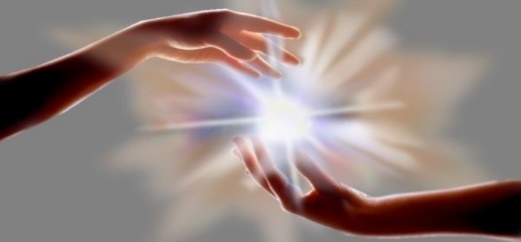 Для жителей м.р. Волжскийг. Самара, ул. Г.Димитрова, д.48тел. 8(846)995-07-30Социальный контрактГКУСО «КЦСОНПоволжского округа»Ведение личного подсобного хозяйства Что такое социальный контрактЭто соглашение, заключенное между гражданином и органом исполнительной власти Самарской области, в соответствии с которым уполномоченный орган обязуется оказать гражданину государственную социальную помощь, а гражданин реализовать мероприятия, предусмотренные программой социальной адаптации.Что такое социальный контрактЭто соглашение, заключенное между гражданином и органом исполнительной власти Самарской области, в соответствии с которым уполномоченный орган обязуется оказать гражданину государственную социальную помощь, а гражданин реализовать мероприятия, предусмотренные программой социальной адаптации.Размер денежных выплат по социальному контрактуединовременно не более 100 000 руб.;единовременно стоимость курса обучения – не более 30 000 руб., при необходимости прохождения дополнительного обучения; Цели социального контрактарегистрация гражданина в качестве налогоплательщика налога на профессиональный доход;повышение денежных доходов гражданина (семьи гражданина) по истечении срока действия социального контрактаЦели социального контрактарегистрация гражданина в качестве налогоплательщика налога на профессиональный доход;повышение денежных доходов гражданина (семьи гражданина) по истечении срока действия социального контрактаОбязательства гражданина по контрактувстать на учет в налоговом органе по субъекту Российской Федерации в качестве налогоплательщика налога на профессиональный доход;приобрести в период действия социального контракта необходимые для ведения личного подсобного хозяйства товары, а также продукцию, относимую к сельскохозяйственной продукции, утвержденную постановлением Правительства Российской Федерации от 25 июля 2006 г. N 458 "Об отнесении видов продукции к сельскохозяйственной продукции и к продукции первичной переработки, произведенной из сельскохозяйственного сырья собственного производства";осуществлять реализацию сельскохозяйственной продукции, произведенной и переработанной при ведении личного подсобного хозяйства.Кто может заключить социальный контрактГражданин, если среднедушевой доход семьи ниже прожиточного минимума в Самарской областиКто может заключить социальный контрактГражданин, если среднедушевой доход семьи ниже прожиточного минимума в Самарской областиОбязательства гражданина по контрактувстать на учет в налоговом органе по субъекту Российской Федерации в качестве налогоплательщика налога на профессиональный доход;приобрести в период действия социального контракта необходимые для ведения личного подсобного хозяйства товары, а также продукцию, относимую к сельскохозяйственной продукции, утвержденную постановлением Правительства Российской Федерации от 25 июля 2006 г. N 458 "Об отнесении видов продукции к сельскохозяйственной продукции и к продукции первичной переработки, произведенной из сельскохозяйственного сырья собственного производства";осуществлять реализацию сельскохозяйственной продукции, произведенной и переработанной при ведении личного подсобного хозяйства.